（　　　　　　　　　　) 変 更 検 査 申 請 書 様式第２１号（第４２条、第７７条関係）       　　　　　　年　　月　　日                                 住 所　　　　     　　　　申請者                                                                 氏 名    　　　　　　　　労 働 基 準 監 督 署 長　殿備考  １　表題の（ 　）内には、ボイラー又は第一種圧力容器のうち該当する文字を記入すること。      ２　収入印紙は、申請者において消印しないこと。                                                                　　　　　　　　　　　　　　　　    　　　　　　　　 （公益社団法人ボイラ・クレーン安全協会）種類検査証番号第　　　　　　　号最高使用圧力　　　　　　　　　　　　　MPa伝熱面積又は内容積　　　　　　　　　m2・m3変更届出年月日年　　　　　月　　　　　日年　　　　　月　　　　　日年　　　　　月　　　　　日受検地受検希望日年　　　　　月　　　　　日年　　　　　月　　　　　日年　　　　　月　　　　　日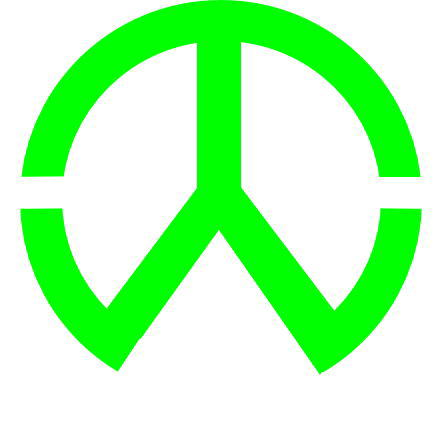 